COLEGIO EMILIA RIQUELME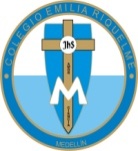 DOCENTE: ALEXANDRA OCAMPO LONDOÑOÁREA: CIENCIAS NATURALES GRADO: QUINTOSEGUNDO PERIODOEspíritu Santo de Dios,
que estabas presente
en la creación del mundo,
ven a habitar en nosotros
en este momento de gran tribulación.
Consuela y alivia nuestros sufrimientos.
Haz de nosotros instrumentos de tu amor y de tu paz,
para que podamos, también,
amar, consolar, fortalecer y perdonar.
Amén.Isabel Gómez.ACTIVIDADES SEMANA 9 (junio 16-19)Buenos días queridas estudiantes. Esta semana no tendremos clase virtual, ya que en ese horario estarán desarrollando las pruebas bimestrales.  La explicación del sistema digestivo será en nuestro próximo encuentro el martes 23 de abril.La actividad que deben desarrollar el jueves en horario de ciencias, es hacer una infografía (imagen) sobre el sistema digestivo, donde incluya cada una de sus partes. Preferiblemente impresa, sino, dibujada en su cuaderno.De esta actividad no me tienen que enviar evidencia, ya que la revisaré cuando nos volvamos a ver por ZoomCualquier inquietud, me pueden escribir a al WhatsApp: 3022249009 o al correo electrónico alexandra@campus.com.co.¡Gracias!Feliz y bendecido resto de día